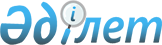 2024–2026 жылдарға арналған Алтықарасу ауылдық округ бюджетін бекіту туралыАқтөбе облысы Темір аудандық мәслихатының 2023 жылғы 28 желтоқсандағы № 143 шешімі.
      Қазақстан Республикасының Бюджет Кодексінің 9–1 бабына және Қазақстан Республикасының "Қазақстан Республикасындағы жергілікті мемлекеттік басқару және өзін–өзі басқару туралы" Заңының 6–бабына сәйкес, Темір аудандық мәслихаты ШЕШТІ:
      1. 2024–2026 жылдарға арналған Алтықарасу ауылдық округ бюджеті осы шешімдегі 1, 2 және 3–қосымшаларға сәйкес, оның ішінде 2024 жылға мынадай көлемдерде бекітілсін:
      1) кірістер –54 673 мың теңге, оның ішінде:
      салықтық түсімдер – 6 405 мың теңге;
      салықтық емес түсімдер – 200 мың теңге;
      трансферттер түсімдері – 48 068 мың теңге, оның ішінде:
      субвенция – 29 686 мың теңге;
      2) шығындар – 56 259,7 мың теңге;
      3) таза бюджеттік кредиттеу – 0 теңге, оның ішінде:
      бюджеттік кредиттер – 0 теңге;
      бюджеттік кредиттерді өтеу – 0 теңге;
      4) қаржы активтерімен жасалатын операциялар бойынша сальдо – 0 теңге, оның ішінде:
      қаржы активтерін сатып алу – 0 теңге;
      мемлекеттің қаржы активтерін сатудан түсетін түсімдер – 0 теңге;
      5) бюджет тапшылығы (профициті) – -1 586,7 мың теңге;
      6) бюджет тапшылығын қаржыландыру (профицитін пайдалану) – 1 586,7 мың теңге, оның ішінде:
      қарыздар түсімі – 0 теңге;
      қарыздарды өтеу – 0 теңге;
      бюджет қаражатының пайдаланылатын қалдықтары – 1 586,7 мың теңге.
      Ескерту. 1 тармақ жаңа редакцияда - Ақтөбе облысы Темір аудандық мәслихатының 30.04.2024 № 176 шешімімен (01.01.2024 бастап қолданысқа енгізіледі).


      2. Алтықарасу ауылдық округ бюджетінің кірісіне мыналар есептелетін болып ескерілсін:
      салықтық түсімдер:
      табыс салығы, оның ішінде:
      жеке табыс салығы;
      меншікке салынатын салықтар, оның ішінде:
      мүлікке салынатын салықтар;
      жер салығы;
      көлік құралдарына салынатын салық;
      бірыңғай жер салығы;
      табиғи және басқа ресурстарды пайдаланғаны үшін түсетін түсімдер;
      салықтық емес түсімдер:
      басқа да салықтық емес түсімдер;
      негізгі капиалды сатудан түсетін түсімдер:
      жерді және материалдық емес активтерді сату, оның ішінде:
      жерді сату.
      3. Қазақстан Республикасының "2024–2026 жылдарға арналған республикалық бюджет туралы" Заңының 9–бабына сәйкес белгіленгені ескерілсін және басшылыққа алынсын:
      2024 жылғы 1 қаңтардан бастап:
      1) жалақының ең төмен мөлшерi – 85 000 теңге;
      2) зейнетақының ең төмен мөлшері – 57 853 теңге;
      3) айлық есептiк көрсеткiш – 3 692 теңге;
      4) базалық әлеуметтiк төлемдердiң мөлшерлерiн есептеу үшiн ең төмен күнкөрiс деңгейiнiң шамасы – 43 407 теңге.
      4. Темір аудандық мәслихатының 2023 жылғы 25 желтоқсандағы № 129 " 2024–2026 жылдарға арналған Темір аудандық бюджетін бекіту туралы" шешіміне сәйкес 2024 жылғы бюджеттен Алтықарасу ауылдық округ бюджетіне берілетін субвенция көлемі 29 686 мың теңге сомасында көзделген.
      5. 2024 жылға арналған Алтықарасу ауылдық округ бюджетінде аудандық бюджеттен 18 295 мың теңге сомасында ағымдағы нысаналы трансферттердің түсімдері ескерілсін.
      Ағымдағы нысаналы трансферттердің аталған сомаларын бөлу Алтықарасу ауылдық округ әкімінің шешімі негізінде айқындалады.
      Ескерту. 5 тармақ жаңа редакцияда - Ақтөбе облысы Темір аудандық мәслихатының 30.04.2024 № 176 шешімімен (01.01.2024 бастап қолданысқа енгізіледі).


      6. 2024 жылға арналған Алтықарасу ауылдық округ бюджетінде республикалық бюджеттен 87 мың теңге сомасында ағымдағы нысаналы трансферттердің түсімдері ескерілсін.
      Ағымдағы нысаналы трансферттердің аталған сомаларын бөлу Алтықарасу ауылдық округ әкімінің шешімі негізінде айқындалады.
      7. Осы шешім 2024 жылғы 1 қаңтардан бастап қолданысқа енгізіледі. 2024 жылға арналған Алтықарасу ауылдық округ бюджеті
      Ескерту. 1 қосымша жаңа редакцияда - Ақтөбе облысы Темір аудандық мәслихатының 30.04.2024 № 176 шешімімен (01.01.2024 бастап қолданысқа енгізіледі). 2025 жылға арналған Алтықарасу ауылдық округ бюджеті 2026 жылға арналған Алтықарасу ауылдық округ бюджеті
					© 2012. Қазақстан Республикасы Әділет министрлігінің «Қазақстан Республикасының Заңнама және құқықтық ақпарат институты» ШЖҚ РМК
				
      Темір аудандық мәслихатының төрағасы 

Б. Шаимов
Темір аудандық мәслихатының 2023 жылғы 28 желтоқсандағы № 143 шешіміне 1–қосымша
Санаты
Санаты
Санаты
Санаты
Сомасы (мың теңге)
Сыныбы
Сыныбы
Сыныбы
Сомасы (мың теңге)
Кіші сыныбы
Кіші сыныбы
Сомасы (мың теңге)
Атауы
Сомасы (мың теңге)
I. Кірістер
54 673
1
Салықтық түсімдер
6 405
01
Табыс салығы
1 300
2
Жеке табыс салығы
1 300
04
Меншiкке салынатын салықтар
4 705
1
Мүлiкке салынатын салықтар
97
3
Жер салығы
38
4
Көлiк құралдарына салынатын салық
3 570
5
Бірыңғай жер салығы
1000
05
Тауарларға, жұмыстарға және көрсетілетін қызметтерге салынатын iшкi салықтар 
400
3
Табиғи және басқа да ресурстарды пайдаланғаны үшiн түсетiн түсiмдер
400
2
Салықтық емес түсiмдер
200
06
Басқа да салықтық емес түсiмдер
200
1
Басқа да салықтық емес түсiмдер
200
4
Трансферттердің түсімдері
48 068
02
Мемлекеттiк басқарудың жоғары тұрған органдарынан түсетiн трансферттер
48 068
3
Аудандардың (облыстық маңызы бар қаланың) бюджетінен трансферттер
48 068
Функционалдық топ
Функционалдық топ
Функционалдық топ
Функционалдық топ
Функционалдық топ
Сомасы (мың теңге)
Кіші функция
Кіші функция
Кіші функция
Кіші функция
Сомасы (мың теңге)
ББ әкімшісі
ББ әкімшісі
ББ әкімшісі
Сомасы (мың теңге)
Бағдарлама
Бағдарлама
Сомасы (мың теңге)
Атауы
Сомасы (мың теңге)
II. Шығындар
56 259,7
01
Жалпы сипаттағы мемлекеттiк көрсетілетін қызметтер
39 709,2
1
Мемлекеттiк басқарудың жалпы функцияларын орындайтын өкiлдi, атқарушы және басқа органдар
39 709,2
124
Аудандық маңызы бар қала, ауыл, кент, ауылдық округ әкімінің аппараты
39 709,2
001
Аудандық маңызы бар қала, ауыл, кент, ауылдық округ әкімінің қызметін қамтамасыз ету жөніндегі қызметтер
38 909,2
022
Мемлекеттік органның күрделі шығыстары
800
07
Тұрғын үй-коммуналдық шаруашылық
16 549
3
Елді-мекендерді көркейту
16 549
124
Аудандық маңызы бар қала, ауыл, кент, ауылдық округ әкімінің аппараты
16 549
008
Елді мекендердегі көшелерді жарықтандыру
1 501
009
Елді мекендердің санитариясын қамтамасыз ету
3 450
011
Елді мекендерді абаттандыру мен көгалдандыру
11 598
15
Трансферттер
1,5
1
Трансферттер
1,5
124
Аудандық маңызы бар қала, ауыл, кент, ауылдық округ әкімінің аппараты
1,5
048
Пайдаланылмаған (толық пайдаланылмаған) нысаналы трансферттерді қайтару
1,5
ІІІ. Таза бюджеттік кредиттеу
0
Бюджеттік кредиттер
0
Санаты
Санаты
Санаты
Санаты
Сомасы (мың теңге)
Сыныбы
Сыныбы
Сыныбы
Сомасы (мың теңге)
Кіші сыныбы
Кіші сыныбы
Сомасы (мың теңге)
Атауы
Сомасы (мың теңге)
5
Бюджеттік кредиттерді өтеу
0
01
Бюджеттік кредиттерді өтеу
0
1
Мемлекеттік бюджеттен берілген бюджеттік кредиттерді өтеу
0
Функционалдық топ
Функционалдық топ
Функционалдық топ
Функционалдық топ
Функционалдық топ
Сомасы (мың теңге)
Кіші функция
Кіші функция
Кіші функция
Кіші функция
Сомасы (мың теңге)
ББ әкімшісі
ББ әкімшісі
ББ әкімшісі
Сомасы (мың теңге)
Бағдарлама
Бағдарлама
Сомасы (мың теңге)
Атауы
Сомасы (мың теңге)
IV. Қаржы активтерімен жасалатын операциялар бойынша сальдо
0
V. Бюджет тапшылығы (профициті)
-1 586,7
VІ. Бюджет тапшылығын қаржыландыру (профицитін пайдалану)
1 586,7
Санаты
Санаты
Санаты
Санаты
Сомасы (мың теңге)
Сыныбы
Сыныбы
Сыныбы
Сомасы (мың теңге)
Кіші сыныбы
Кіші сыныбы
Сомасы (мың теңге)
Атауы
Сомасы (мың теңге)
8
Бюджет қаражатының пайдаланылатын қалдықтары
1 586,7
01
Бюджет қаражаты қалдықтары
1 586,7
1
Бюджет қаражатының бос қалдықтары
1 586,7Темір аудандық мәслихатының 2023 жылғы 28 желтоқсандағы № 143 шешіміне 2–қосымша
Санаты
Санаты
Санаты
Санаты
Сомасы (мың теңге)
Сыныбы
Сыныбы
Сыныбы
Сомасы (мың теңге)
Кіші сыныбы
Кіші сыныбы
Сомасы (мың теңге)
Атауы
Сомасы (мың теңге)
I. Кірістер
55 458
1
Салықтық түсімдер
6 853
01
Табыс салығы
1 391
2
Жеке табыс салығы
1 391
04
Меншiкке салынатын салықтар
5 034
1
Мүлiкке салынатын салықтар
103
3
Жер салығы
41
4
Көлiк құралдарына салынатын салық
3 820
5
Бірыңғай жер салығы
1 070
05
Тауарларға, жұмыстарға және көрсетілетін қызметтерге салынатын iшкi салықтар 
428
3
Табиғи және басқа да ресурстарды пайдаланғаны үшiн түсетiн түсiмдер
428
2
Салықтық емес түсiмдер
214
06
Басқа да салықтық емес түсiмдер
214
1
Басқа да салықтық емес түсiмдер
214
4
Трансферттердің түсімдері
48 391
02
Мемлекеттiк басқарудың жоғары тұрған органдарынан түсетiн трансферттер
48 391
3
Аудандардың (облыстық маңызы бар қаланың) бюджетінен трансферттер
48 391
Функционалдық топ
Функционалдық топ
Функционалдық топ
Функционалдық топ
Функционалдық топ
Сомасы (мың теңге)
Кіші функция
Кіші функция
Кіші функция
Кіші функция
Сомасы (мың теңге)
ББ әкімшісі
ББ әкімшісі
ББ әкімшісі
Сомасы (мың теңге)
Бағдарлама
Бағдарлама
Сомасы (мың теңге)
Атауы
Сомасы (мың теңге)
II. Шығындар
55 458
01
Жалпы сипаттағы мемлекеттiк көрсетілетін қызметтер
38 247
1
Мемлекеттiк басқарудың жалпы функцияларын орындайтын өкiлдi, атқарушы және басқа органдар
38 247
124
Аудандық маңызы бар қала, ауыл, кент, ауылдық округ әкімінің аппараты
38 247
001
Аудандық маңызы бар қала, ауыл, кент, ауылдық округ әкімінің қызметін қамтамасыз ету жөніндегі қызметтер
38 247
07
Тұрғын үй-коммуналдық шаруашылық
14 211
3
Елді-мекендерді көркейту
14 211
124
Аудандық маңызы бар қала, ауыл, кент, ауылдық округ әкімінің аппараты
14 211
008
Елді мекендердегі көшелерді жарықтандыру
1 561
009
Елді мекендердің санитариясын қамтамасыз ету
3 588
011
Елді мекендерді абаттандыру мен көгалдандыру
9 062
13
Басқалар
3 000
9
Басқалар
3 000
124
Аудандық маңызы бар қала, ауыл, кент, ауылдық округ әкімінің аппараты
3 000
040
Өңірлерді дамытудың 2025 жылға дейінгі мемлекеттік бағдарламасы шеңберінде өңірлерді экономикалық дамытуға жәрдемдесу бойынша шараларды іске асыруға ауылдық елді мекендерді жайластыруды шешуге арналған іс-шараларды іске асыру
3 000
ІІІ.Таза бюджеттік кредиттеу
0
Бюджеттік кредиттер
0
Санаты
Санаты
Санаты
Санаты
Сомасы (мың теңге)
Сыныбы
Сыныбы
Сыныбы
Сомасы (мың теңге)
Кіші сыныбы
Кіші сыныбы
Сомасы (мың теңге)
Атауы
Сомасы (мың теңге)
5
Бюджеттік кредиттерді өтеу
0
01
Бюджеттік кредиттерді өтеу
0
1
Мемлекеттік бюджеттен берілген бюджеттік кредиттерді өтеу
0
Функционалдық топ
Функционалдық топ
Функционалдық топ
Функционалдық топ
Функционалдық топ
Сомасы (мың теңге)
Кіші функция
Кіші функция
Кіші функция
Кіші функция
Сомасы (мың теңге)
ББ әкімшісі
ББ әкімшісі
ББ әкімшісі
Сомасы (мың теңге)
Бағдарлама
Бағдарлама
Сомасы (мың теңге)
Атауы
Сомасы (мың теңге)
IV. Қаржы активтерімен жасалатын операциялар бойынша сальдо
0
V.Бюджет тапшылығы (профициті)
0
VІ.Бюджет тапшылығын қаржыландыру (профицитін пайдалану)
0
Санаты
Санаты
Санаты
Санаты
Сомасы (мың теңге)
Сыныбы
Сыныбы
Сыныбы
Сомасы (мың теңге)
Кіші сыныбы
Кіші сыныбы
Сомасы (мың теңге)
Атауы
Сомасы (мың теңге)
8
Бюджет қаражатының пайдаланылатын қалдықтары
0
01
Бюджет қаражаты қалдықтары
0
1
Бюджет қаражатының бос қалдықтары
0Темір аудандық мәслихатының 2023 жылғы 28 желтоқсандағы № 143 шешіміне 3–қосымша
Санаты
Санаты
Санаты
Санаты
Сомасы (мың теңге)
Сыныбы
Сыныбы
Сыныбы
Сомасы (мың теңге)
Кіші сыныбы
Кіші сыныбы
Сомасы (мың теңге)
Атауы
Сомасы (мың теңге)
I. Кірістер
57 676
1
Салықтық түсімдер
7 402
01
Табыс салығы
1 502
2
Жеке табыс салығы
1 502
04
Меншiкке салынатын салықтар
5 438
1
Мүлiкке салынатын салықтар
113
3
Жер салығы
44
4
Көлiк құралдарына салынатын салық
4 125
5
Бірыңғай жер салығы
1 156
05
Тауарларға, жұмыстарға және көрсетілетін қызметтерге салынатын iшкi салықтар 
462
3
Табиғи және басқа да ресурстарды пайдаланғаны үшiн түсетiн түсiмдер
462
2
Салықтық емес түсiмдер
231
06
Басқа да салықтық емес түсiмдер
231
1
Басқа да салықтық емес түсiмдер
231
4
Трансферттердің түсімдері
50 043
02
Мемлекеттiк басқарудың жоғары тұрған органдарынан түсетiн трансферттер
50 043
3
Аудандардың (облыстық маңызы бар қаланың) бюджетінен трансферттер
50 043
Функционалдық топ
Функционалдық топ
Функционалдық топ
Функционалдық топ
Функционалдық топ
Сомасы (мың теңге)
Кіші функция
Кіші функция
Кіші функция
Кіші функция
Сомасы (мың теңге)
ББ әкімшісі
ББ әкімшісі
ББ әкімшісі
Сомасы (мың теңге)
Бағдарлама
Бағдарлама
Сомасы (мың теңге)
Атауы
Сомасы (мың теңге)
II. Шығындар
57 676
01
Жалпы сипаттағы мемлекеттiк көрсетілетін қызметтер
39 777
1
Мемлекеттiк басқарудың жалпы функцияларын орындайтын өкiлдi, атқарушы және басқа органдар
39 777
124
Аудандық маңызы бар қала, ауыл, кент, ауылдық округ әкімінің аппараты
39 777
001
Аудандық маңызы бар қала, ауыл, кент, ауылдық округ әкімінің қызметін қамтамасыз ету жөніндегі қызметтер
39 777
07
Тұрғын үй-коммуналдық шаруашылық
14 779
3
Елді-мекендерді көркейту
14 779
124
Аудандық маңызы бар қала, ауыл, кент, ауылдық округ әкімінің аппараты
14 779
008
Елді мекендердегі көшелерді жарықтандыру
1 623
009
Елді мекендердің санитариясын қамтамасыз ету
3 732
011
Елді мекендерді абаттандыру мен көгалдандыру
9 424
13
Басқалар
3 120
9
Басқалар
3 120
124
Аудандық маңызы бар қала, ауыл, кент, ауылдық округ әкімінің аппараты
3 120
040
Өңірлерді дамытудың 2025 жылға дейінгі мемлекеттік бағдарламасы шеңберінде өңірлерді экономикалық дамытуға жәрдемдесу бойынша шараларды іске асыруға ауылдық елді мекендерді жайластыруды шешуге арналған іс-шараларды іске асыру
3 120
ІІІ. Таза бюджеттік кредиттеу
0
Бюджеттік кредиттер
0
Санаты
Санаты
Санаты
Санаты
Сомасы (мың теңге)
Сыныбы
Сыныбы
Сыныбы
Сомасы (мың теңге)
Кіші сыныбы
Кіші сыныбы
Сомасы (мың теңге)
Атауы
Сомасы (мың теңге)
5
Бюджеттік кредиттерді өтеу
0
01
Бюджеттік кредиттерді өтеу
0
1
Мемлекеттік бюджеттен берілген бюджеттік кредиттерді өтеу
0
Функционалдық топ
Функционалдық топ
Функционалдық топ
Функционалдық топ
Функционалдық топ
Сомасы (мың теңге)
Кіші функция
Кіші функция
Кіші функция
Кіші функция
Сомасы (мың теңге)
ББ әкімшісі
ББ әкімшісі
ББ әкімшісі
Сомасы (мың теңге)
Бағдарлама
Бағдарлама
Сомасы (мың теңге)
Атауы
Сомасы (мың теңге)
IV. Қаржы активтерімен жасалатын операциялар бойынша сальдо
0
V.Бюджет тапшылығы (профициті)
0
VІ.Бюджет тапшылығын қаржыландыру (профицитін пайдалану)
0
Санаты
Санаты
Санаты
Санаты
Сомасы (мың теңге)
Сыныбы
Сыныбы
Сыныбы
Сомасы (мың теңге)
Кіші сыныбы
Кіші сыныбы
Сомасы (мың теңге)
Атауы
Сомасы (мың теңге)
8
Бюджет қаражатының пайдаланылатын қалдықтары
0
01
Бюджет қаражаты қалдықтары
0
1
Бюджет қаражатының бос қалдықтары
0